วก.๑๓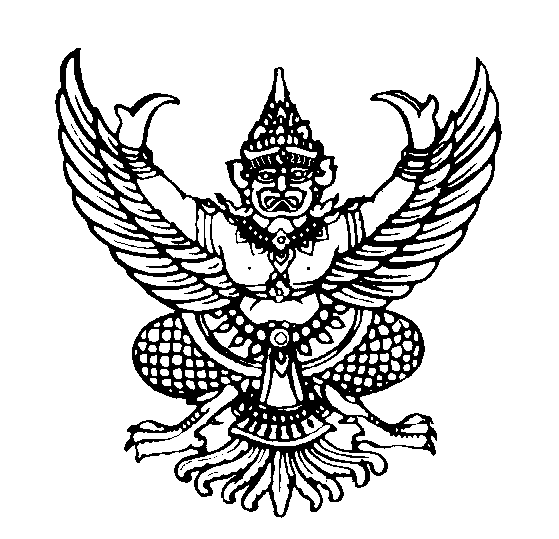 บันทึกข้อความส่วนราชการ  โรงเรียนอุบลราชธานีศรีวนาลัยที่ .........................................................		   วันที่ .......... เดือน .....................  พ.ศ..............เรื่อง   รายงานการจัดทำแผนการจัดกิจกรรมลูกเสือ-เนตรนารีเรียน  ผู้อำนวยการโรงเรียนอุบลราชธานีศรีวนาลัยสิ่งที่ส่งมาด้วย  แผนการจัดกิจกรรม กิจกรรมลูกเสือ-เนตรนารี   จำนวน ............. แผนตามที่ข้าพเจ้า ............................................................... ตำแหน่ง ........... วิทยฐานะ ........................... สังกัดกลุ่มสาระการเรียนรู้ ............................................................ได้รับมอบหมายให้ปฏิบัติหน้าที่สอนกิจกรรม ลูกเสือ-เนตรนารี   ภาคเรียนที่ ..........ปีการศึกษา .....................นั้น ข้าพเจ้าได้ปฏิบัติหน้าที่ตามที่ได้รับมอบหมาย โดยได้จัดทำแผนการจัดกิจกรรมลูกเสือ-เนตรนารี   จำนวน ............. แผน ดังแนบ	จึงเรียนมาเพื่อโปรดพิจารณา (ลงชื่อ)                 (..............................................)                                                                                                         ตำแหน่ง ..................(ลงชื่อ) 							(ลงชื่อ) (นายณัฐวุฒิ  นาสารีย์)              		          (นางราตรี  ล้อมวงศ์)                                                                            หัวหน้ากิจกรรมพัฒนาผู้เรียน			       หัวหน้ากลุ่มบริหารวิชาการ          ................/................/...............		             ................/................/...............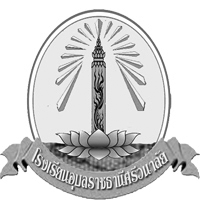 แบบบันทึกผลการเรียนกิจกรรมลูกเสือ-เนตรนารีโรงเรียนอุบลราชธานีศรีวนาลัยระดับชั้นมัธยมศึกษา     ตอนต้น     ตอนปลายชั้นมัธยมศึกษาปีที่.............ภาคเรียนที่..........ปีการศึกษา ..............	ผู้สอน		1. …………….…...........…..……….......…....………...		2. ……………….…………………........….......…………การอนุมัติผลการเรียนลงชื่อ..........................................................................ครูผู้สอนลงชื่อ..........................................................................ครูผู้สอนลงชื่อ..........................................................................หัวหน้ากิจกรรมพัฒนาผู้เรียนลงชื่อ..........................................................................หัวหน้างานวัดและประเมินผลลงชื่อ..........................................................................หัวหน้ากลุ่มบริหารวิชาการเรียนเสนอเพื่อพิจารณาลงชื่อ..........................................................................รองผู้อำนวยการ  อนุมัติ			  ไม่อนุมัติ			 ว่าที่ร้อยตรีลงชื่อ......................................................ผู้อำนวยการโรงเรียนอุบลราชธานีศรีวนาลัยแผนการจัดกิจกรรม1. ชั้นมัธยมศึกษาปีที่....................2. ครูผู้สอน		1. ......................................................................................................2. ......................................................................................................3. จำนวนชั่วโมง/สัปดาห์	1 ชั่วโมง/สัปดาห์4. เนื้อหา   .....................................................................................................................................................................   .....................................................................................................................................................................   .....................................................................................................................................................................   .....................................................................................................................................................................   .....................................................................................................................................................................   .....................................................................................................................................................................   .....................................................................................................................................................................   .....................................................................................................................................................................  .....................................................................................................................................................................   .....................................................................................................................................................................   .....................................................................................................................................................................   .....................................................................................................................................................................   .....................................................................................................................................................................5. ผลการเรียนรู้   .....................................................................................................................................................................   .....................................................................................................................................................................   .....................................................................................................................................................................   .....................................................................................................................................................................   .....................................................................................................................................................................   .....................................................................................................................................................................   .....................................................................................................................................................................   .....................................................................................................................................................................  ..................................................................................................................................................................... .....................................................................................................................................................................   .....................................................................................................................................................................   .....................................................................................................................................................................   .....................................................................................................................................................................6. กำหนดการจัดกิจกรรมการเรียนรู้9. การวัดและประเมินผล	- มีเวลาเรียนไม่น้อยกว่า 80%	- ผลงานนักเรียน/กิจกรรม   ……………………………………….………………………………………………………………………………………………………………………………………………….………………………………………………………………………10. การตัดสินผลการเรียน 	- ผ่าน (ผ) 	-ไม่ผ่าน (มผ) ลงชื่อ			ครูที่ปรึกษากิจกรรม		ลงชื่อ			ครูที่ปรึกษากิจกรรม    (................................................)			(..............................................)บันทึกการเข้าร่วมกิจกรรมการประเมินคุณลักษณะอันพึงประสงค์และการประเมินการอ่าน คิด วิเคราะห์ เขียนวก.๑๓บันทึกข้อความส่วนราชการ  โรงเรียนอุบลราชธานีศรีวนาลัยที่ .........................................................		   วันที่ .......... เดือน .....................  พ.ศ..............เรื่อง   รายงานการจัดทำแผนการจัดกิจกรรมนักศึกษาวิชาทหารเรียน  ผู้อำนวยการโรงเรียนอุบลราชธานีศรีวนาลัยสิ่งที่ส่งมาด้วย  แผนการจัดกิจกรรมนักศึกษาวิชาทหาร   จำนวน ............. แผนตามที่ข้าพเจ้า ............................................................... ตำแหน่ง ........... วิทยฐานะ ........................... สังกัดกลุ่มสาระการเรียนรู้ ............................................................ได้รับมอบหมายให้ปฏิบัติหน้าที่สอนกิจกรรม นักศึกษาวิชาทหาร   ภาคเรียนที่ ..........ปีการศึกษา .....................นั้น ข้าพเจ้าได้ปฏิบัติหน้าที่ตามที่ได้รับมอบหมาย โดยได้จัดทำแผนการจัดกิจกรรมนักศึกษาวิชาทหาร   จำนวน ............. แผน ดังแนบ	จึงเรียนมาเพื่อโปรดพิจารณา (ลงชื่อ)                 (..............................................)                                                                                                         ตำแหน่ง ..................(ลงชื่อ) 							(ลงชื่อ)(นายณัฐวุฒิ  นาสารีย์)              		        (นางราตรี  ล้อมวงศ์)         หัวหน้ากิจกรรมพัฒนาผู้เรียน                        หัวหน้ากลุ่มบริหารวิชาการ          ................/................/...............		  ................/................/...............แบบบันทึกผลการเรียนกิจกรรมนักศึกษาวิชาทหารโรงเรียนอุบลราชธานีศรีวนาลัยชั้นมัธยมศึกษาปีที่...........ภาคเรียนที่........ปีการศึกษา ..............ผู้สอน	1. นายเกษม  สุวรรณเศษ   2. นางสาวนลิสาข์  แหวนวงษ์การอนุมัติผลการเรียนลงชื่อ..........................................................................ครูผู้สอนลงชื่อ..........................................................................ครูผู้สอนลงชื่อ..........................................................................หัวหน้ากิจกรรมพัฒนาผู้เรียนลงชื่อ..........................................................................หัวหน้างานวัดและประเมินผลลงชื่อ..........................................................................หัวหน้ากลุ่มบริหารวิชาการเรียนเสนอเพื่อพิจารณาลงชื่อ..........................................................................รองผู้อำนวยการ  อนุมัติ			  ไม่อนุมัติลงชื่อ..................................................................ผู้อำนวยการโรงเรียนอุบลราชธานีศรีวนาลัยแผนการจัดกิจกรรม1. ชั้นมัธยมศึกษาปีที่....................2. ครูผู้สอน		1. นายเกษม  สุวรรณเศษ2. นางสาวนลิสาข์  แหวนวงษ์3. จำนวนชั่วโมง/สัปดาห์	1 ชั่วโมง/สัปดาห์4. เนื้อหา   .....................................................................................................................................................................   .....................................................................................................................................................................   .....................................................................................................................................................................   .....................................................................................................................................................................   .....................................................................................................................................................................   .....................................................................................................................................................................   .....................................................................................................................................................................   .....................................................................................................................................................................   .....................................................................................................................................................................   .....................................................................................................................................................................   .....................................................................................................................................................................   .....................................................................................................................................................................   .....................................................................................................................................................................5. ผลการเรียนรู้   .....................................................................................................................................................................   .....................................................................................................................................................................   .....................................................................................................................................................................   .....................................................................................................................................................................   .....................................................................................................................................................................   .....................................................................................................................................................................   .....................................................................................................................................................................   .....................................................................................................................................................................   .....................................................................................................................................................................   .....................................................................................................................................................................   .....................................................................................................................................................................   .....................................................................................................................................................................   .....................................................................................................................................................................6. กำหนดการจัดกิจกรรมการเรียนรู้9. การวัดและประเมินผล	- มีเวลาเรียนไม่น้อยกว่า 80%	- ผลงานนักเรียน/กิจกรรม   ……………………………………….………………………………………………………………………………………………………………………………………………….………………………………………………………………………10. การตัดสินผลการเรียน 	- ผ่าน (ผ) 	-ไม่ผ่าน (มผ) ลงชื่อ			ครูที่ปรึกษากิจกรรม		ลงชื่อ			ครูที่ปรึกษากิจกรรม(................................................)			           (..............................................)บันทึกการเข้าร่วมกิจกรรมการประเมินคุณลักษณะอันพึงประสงค์และการประเมินการอ่าน คิด วิเคราะห์ เขียน..............................................................(นายทิพย์มงคล สอนอาจ)ตำแหน่ง รองผู้อำนวยการ............../............./...........................................................................ว่าที่ร้อยตรี             (บรรจง  ดอกอินทร์)ผู้อำนวยการโรงเรียนอุบลราชธานีศรีวนาลัย............../............./.............สรุปผลการประเมินกิจกรรมสรุปผลการประเมินกิจกรรมสรุปผลการประเมินกิจกรรมหมายเหตุจำนวนนักเรียนทั้งหมดจำนวนนักเรียนที่ผ่านจำนวนนักเรียนที่ไม่ผ่านหมายเหตุร้อยละจำนวนนักเรียนทั้งหมดสรุปผลการประเมินคุณลักษณะอันพึงประสงค์สรุปผลการประเมินคุณลักษณะอันพึงประสงค์สรุปผลการประเมินคุณลักษณะอันพึงประสงค์สรุปผลการประเมินคุณลักษณะอันพึงประสงค์สรุปผลการประเมินการอ่านคิดวิเคราะห์ และเขียนสรุปผลการประเมินการอ่านคิดวิเคราะห์ และเขียนสรุปผลการประเมินการอ่านคิดวิเคราะห์ และเขียนสรุปผลการประเมินการอ่านคิดวิเคราะห์ และเขียนจำนวนนักเรียนทั้งหมด3(ดีเยี่ยม)2(ดี)1(พอใช้)0(ปรับปรุง)3(ดีเยี่ยม)2(ดี)1(พอใช้)0(ปรับปรุง)ร้อยละวัน/เดือน/ปีกิจกรรมการเรียนรู้การวัดและประเมินผลที่ชื่อ-สกุลวัน เดือน ปี ที่เข้าร่วมกิจกรรมวัน เดือน ปี ที่เข้าร่วมกิจกรรมวัน เดือน ปี ที่เข้าร่วมกิจกรรมวัน เดือน ปี ที่เข้าร่วมกิจกรรมวัน เดือน ปี ที่เข้าร่วมกิจกรรมวัน เดือน ปี ที่เข้าร่วมกิจกรรมวัน เดือน ปี ที่เข้าร่วมกิจกรรมวัน เดือน ปี ที่เข้าร่วมกิจกรรมวัน เดือน ปี ที่เข้าร่วมกิจกรรมวัน เดือน ปี ที่เข้าร่วมกิจกรรมวัน เดือน ปี ที่เข้าร่วมกิจกรรมวัน เดือน ปี ที่เข้าร่วมกิจกรรมวัน เดือน ปี ที่เข้าร่วมกิจกรรมวัน เดือน ปี ที่เข้าร่วมกิจกรรมวัน เดือน ปี ที่เข้าร่วมกิจกรรมวัน เดือน ปี ที่เข้าร่วมกิจกรรมวัน เดือน ปี ที่เข้าร่วมกิจกรรมวัน เดือน ปี ที่เข้าร่วมกิจกรรมวัน เดือน ปี ที่เข้าร่วมกิจกรรมวัน เดือน ปี ที่เข้าร่วมกิจกรรมรวมผลการประเมินที่ชื่อ-สกุลรวมผลการประเมิน1234567891011121314151617181920212223242526272829303132333435363738เลขที่คุณลักษณะอันพึงประสงค์คุณลักษณะอันพึงประสงค์คุณลักษณะอันพึงประสงค์คุณลักษณะอันพึงประสงค์คุณลักษณะอันพึงประสงค์คุณลักษณะอันพึงประสงค์คุณลักษณะอันพึงประสงค์คุณลักษณะอันพึงประสงค์ผลการประเมินอ่าน คิด วิเคราะห์ เขียนอ่าน คิด วิเคราะห์ เขียนอ่าน คิด วิเคราะห์ เขียนอ่าน คิด วิเคราะห์ เขียนอ่าน คิด วิเคราะห์ เขียนผลการประเมินเลขที่12345678ผลการประเมิน12345ผลการประเมิน12345678910111213141516171819202122232425262728293031323334353637..............................................................(นายทิพย์มงคล สอนอาจ)ตำแหน่ง รองผู้อำนวยการ............../............./...........................................................................ว่าที่ร้อยตรี             (บรรจง  ดอกอินทร์)ผู้อำนวยการโรงเรียนอุบลราชธานีศรีวนาลัย............../............./.............สรุปผลการประเมินกิจกรรมสรุปผลการประเมินกิจกรรมสรุปผลการประเมินกิจกรรมหมายเหตุจำนวนนักเรียนทั้งหมดจำนวนนักเรียนที่ผ่านจำนวนนักเรียนที่ไม่ผ่านหมายเหตุร้อยละจำนวนนักเรียนทั้งหมดสรุปผลการประเมินคุณลักษณะอันพึงประสงค์สรุปผลการประเมินคุณลักษณะอันพึงประสงค์สรุปผลการประเมินคุณลักษณะอันพึงประสงค์สรุปผลการประเมินคุณลักษณะอันพึงประสงค์สรุปผลการประเมินการอ่านคิดวิเคราะห์ และเขียนสรุปผลการประเมินการอ่านคิดวิเคราะห์ และเขียนสรุปผลการประเมินการอ่านคิดวิเคราะห์ และเขียนสรุปผลการประเมินการอ่านคิดวิเคราะห์ และเขียนจำนวนนักเรียนทั้งหมด3(ดีเยี่ยม)2(ดี)1(พอใช้)0(ปรับปรุง)3(ดีเยี่ยม)2(ดี)1(พอใช้)0(ปรับปรุง)ร้อยละวัน/เดือน/ปีกิจกรรมการเรียนรู้การวัดและประเมินผลที่ชื่อ-สกุลวัน เดือน ปี ที่เข้าร่วมกิจกรรมวัน เดือน ปี ที่เข้าร่วมกิจกรรมวัน เดือน ปี ที่เข้าร่วมกิจกรรมวัน เดือน ปี ที่เข้าร่วมกิจกรรมวัน เดือน ปี ที่เข้าร่วมกิจกรรมวัน เดือน ปี ที่เข้าร่วมกิจกรรมวัน เดือน ปี ที่เข้าร่วมกิจกรรมวัน เดือน ปี ที่เข้าร่วมกิจกรรมวัน เดือน ปี ที่เข้าร่วมกิจกรรมวัน เดือน ปี ที่เข้าร่วมกิจกรรมวัน เดือน ปี ที่เข้าร่วมกิจกรรมวัน เดือน ปี ที่เข้าร่วมกิจกรรมวัน เดือน ปี ที่เข้าร่วมกิจกรรมวัน เดือน ปี ที่เข้าร่วมกิจกรรมวัน เดือน ปี ที่เข้าร่วมกิจกรรมวัน เดือน ปี ที่เข้าร่วมกิจกรรมวัน เดือน ปี ที่เข้าร่วมกิจกรรมวัน เดือน ปี ที่เข้าร่วมกิจกรรมวัน เดือน ปี ที่เข้าร่วมกิจกรรมวัน เดือน ปี ที่เข้าร่วมกิจกรรมรวมผลการประเมินที่ชื่อ-สกุลรวมผลการประเมิน12345678910111213141516171819202122232425262728293031323334353637383940เลขที่คุณลักษณะอันพึงประสงค์คุณลักษณะอันพึงประสงค์คุณลักษณะอันพึงประสงค์คุณลักษณะอันพึงประสงค์คุณลักษณะอันพึงประสงค์คุณลักษณะอันพึงประสงค์คุณลักษณะอันพึงประสงค์คุณลักษณะอันพึงประสงค์ผลการประเมินอ่าน คิด วิเคราะห์ เขียนอ่าน คิด วิเคราะห์ เขียนอ่าน คิด วิเคราะห์ เขียนอ่าน คิด วิเคราะห์ เขียนอ่าน คิด วิเคราะห์ เขียนผลการประเมินเลขที่12345678ผลการประเมิน12345ผลการประเมิน12345678910111213141516171819202122232425262728293031323334353637383940